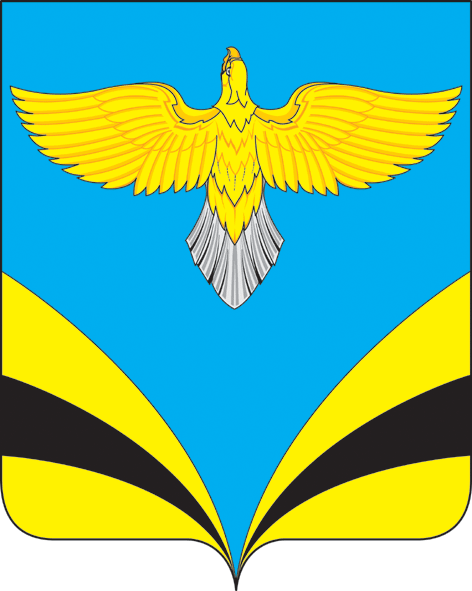 АДМИНИСТРАЦИЯмуниципального района        Безенчукский   Самарской области						ПРОЕКТПОСТАНОВЛЕНИЕот ____________ № ______Об утверждении Единого регламента сопровожденияинвестиционных проектов по принципу «одного окна»,реализуемых и (или) планируемых к реализации на территории муниципального района Безенчукский Самарской областиВ целях установления единого порядка взаимодействия органов местного самоуправления муниципального района Безенчукский Самарской области и субъектов инвестиционной деятельности, реализующих и (или) планирующих к реализации инвестиционные проекты на территории муниципального района Безенчукский, руководствуясь Уставом муниципального района БезенчукскийПОСТАНОВЛЯЮ:1.  Утвердить Единый регламент сопровождения инвестиционных проектов по принципу «одного окна», реализуемых и (или) планируемых к реализации на территории муниципального района Безенчукский Самарской области, в соответствии с приложением.     2. Признать утратившим силу Постановление Администрации муниципального района Безенчукский Самарской области от 15.09.2016 № 1369 «Об утверждении Единого регламента сопровождения инвестиционных проектов по принципу  «одного окна», реализуемых и (или) планируемых к реализации на территории муниципального района Безенчукский Самарской области».3. Опубликовать настоящее Постановление в газете «Вестник муниципального района Безенчукский» и разместить на официальном сайте Администрации муниципального района Безенчукский «www.admbezenchuk.ru», в подразделе «Инвестиционная политика» раздела «Инвестиции».4. Контроль за выполнением настоящего постановления возложить на руководителя  Управления финансами Администрации района  (Базину Е.А.). Глава района                                                                                      В.В.Аникин 			 Мешкова Г.Ю.8-846-76-2-33-09Приложениек постановлению Администрации м.р. Безенчукский Самарской области от________________№___ЕДИНЫЙ РЕГЛАМЕНТСОПРОВОЖДЕНИЯ ИНВЕСТИЦИОННЫХ ПРОЕКТОВ ПО ПРИНЦИПУ"ОДНОГО ОКНА", РЕАЛИЗУЕМЫХ И (ИЛИ) ПЛАНИРУЕМЫХ К РЕАЛИЗАЦИИ НА ТЕРРИТОРИИ МУНИЦИПАЛЬНОГО РАЙОНА БЕЗЕНЧУКСКИЙ САМАРСКОЙ ОБЛАСТИ1. Общие положения1.1. Единый регламент сопровождения инвестиционных проектов по принципу "одного окна", реализуемых и (или) планируемых к реализации на территории муниципального района Безенчукский Самарской области (далее - Единый регламент), разработан с целью установления порядка взаимодействия органов местного самоуправления муниципального района Безенчукский и субъектов инвестиционной деятельности, реализующих и (или) планирующих к реализации инвестиционные проекты на территории муниципального района Безенчукский.1.2.Уполномоченным органом, оказывающим информационно-
консультационное и организационное содействие инициаторам инвестиционных
проектов на этапе их рассмотрения для включения в реестр инвестиционных
проектов, реализуемых и (или) планируемых к реализации на территории
муниципального района Безенчукский Самарской области, является
отдел экономического развития, инвестиций и торговли администрации муниципального района Безенчукский Самарской области (далее - уполномоченный орган).1.3. Для целей Единого регламента используются следующие понятия:инвестиционный проект - обоснование экономической целесообразности, объема и сроков осуществления капитальных вложений, в том числе необходимая проектная документация, разработанная в соответствии с законодательством Российской Федерации, а также описание практических действий по осуществлению инвестиций (бизнес-план);инвестор - субъект инвестиционной деятельности, осуществляющий вложение собственных, заемных или привлеченных средств, ценных бумаг, иного имущества, в том числе имущественных прав, иных прав, имеющих денежную оценку, и осуществляющий практические действия в целях получения прибыли и (или) достижения иного полезного эффекта. В качестве инвесторов могут выступать физические, юридические лица, в том числе хозяйствующие субъекты, осуществляющие предпринимательскую деятельность на территории муниципального района Безенчукский Самарской области;инициатор инвестиционного проекта - субъект инвестиционной деятельности, обратившийся за содействием в реализации инвестиционного проекта и предоставлением мер поддержки инвестиционной деятельности;план-график - график выполнения мероприятий, направленных на реализацию инвестиционного проекта, включающий, в том числе муниципальные (государственные) услуги, предоставляемые Администрацией муниципального района Безенчукский в рамках полномочий, определенных Федеральным законом "Об общих принципах организации местного самоуправления в Российской Федерации" от 06.10.2003 № 131-ФЗ, а также в рамках переданных государственных полномочий;технико-экономическое обоснование - расчет экономических показателей инвестиционного проекта, оценка затрат на инвестиционный проект и результатов его реализации, анализ срока окупаемости инвестиционного проекта;реестр инвестиционных проектов муниципального района Безенчукский (далее - реестр) - документ, содержащий информацию о планируемых к реализации и реализуемых на территории муниципального района Безенчукский инвестиционных проектах;сопровождение инвестиционного проекта - комплекс мер организационного характера, осуществляемых в пределах полномочий, установленных действующим законодательством, уполномоченным органом, направленных на содействие инициатору инвестиционного проекта в реализации инвестиционного проекта.       инвестиционный Совет при администрации муниципального района Безенчукский Самарской области - постоянно действующий совещательный коллегиальный орган, созданный при администрации муниципального района Безенчукский Самарской области с целью рассмотрения вопросов, связанных с    формированием    благоприятного    инвестиционного    климата,    развития инвестиционной    деятельности    на    территории    муниципального    района Безенчукский Самарской области (далее - Совет).       куратор инвестиционного проекта (далее куратор) – сотрудник, назначаемый из числа членов рабочей группы Совета. Осуществляет оперативный контроль за реализацией инвестиционного проекта, а также оказывает содействие в его реализации в пределах своей компетенции.2. Порядок рассмотрения инвестиционных проектов2.1. Основанием для рассмотрения инвестиционного проекта является обращение инициатора инвестиционного проекта, связанное с осуществлением инвестиционной деятельности на территории муниципального района Безенчукский.Обращение направляется на имя Главы муниципального района Безенчукский или уполномоченный орган с просьбой об оказании содействия в реализации инвестиционного проекта (далее - обращение).Обращение может быть направлено в письменном виде по адресу: Самарская обл., пгт. Безенчук, ул. Советская, д. 54, отдел  или в электронном виде на e -mail: adm.bezenchuk@yandex.ru.2.2. Форма обращения инициатора инвестиционного проекта приведена в приложении 1 к Единому регламенту;2.3 К обращению прикладывается:бизнес-план инвестиционного проекта (при его наличии);презентация инвестиционного проекта;технико-экономическое обоснование инвестиционного проекта;информацию о необходимом содействии по сопровождению инвестиционного проекта с указанием конкретных действий (мер, форм поддержки);сведения о требуемых параметрах производственной площадки или земельного участка для реализации инвестиционного проекта по форме согласно приложению 2 к Единому регламенту;иные материалы об инвестиционном проекте по усмотрению инициатора инвестиционного проекта.В случае если инициатор предполагает участие в его реализации конкретных организаций, фондов, институтов развития, то представляемые на рассмотрение материалы должны соответствовать требованиям, предъявляемым данными организациями, фондами, институтами развития к проектам.2.4. Все обращения подлежат регистрации в организационном отделе Администрации муниципального района Безенчукский.2.5. Ответственность за достоверность предоставляемых сведений несет инициатор инвестиционного проекта.2.6. В течении пяти рабочих дней со дня поступления в уполномоченный орган от инициатора инвестиционного проекта документов, предусмотренных в п.2.3. Единого регламента, уполномоченный орган:проводит анализ представленных документов;уведомляет инициатора инвестиционного проекта о осуществлении процедур содействия в реализации инвестиционного проекта по принципу «одного окна», либо об отказе в осуществлении данных процедур;информирует инициатора инвестиционного проекта о возможных инструментах государственной поддержки, на которые он может претендовать, а так же порядке их применения;направляет в Совет документы, полученные от инициатора инвестиционного проекта в соответствии с пунктом 2.3. Единого регламента, для рассмотрении и вынесения решения по ним.Основание для отказа в осуществлении процедур содействия в реализации инвестиционного проекта по принципу «единого окна» является отсутствие одного из документов, указанных в пункте 2.3. регламента.В случае отказа уполномоченный орган в течении пяти рабочих дней со дня поступления документов в уполномоченный орган возвращает инвестору (инициатору) обращение с приложенными к нему документами с обоснованием причин отказа. В случае устранения обстоятельств, послуживших основанием для возврата обращения, инвестор (инициатор) вправе повторно обратиться в администрацию муниципального района Безенчукский в соответствии с настоящим регламентом.2.7. Обращение и приложенные к нему материалы подлежат рассмотрению на заседании Совета в течении месяца с даты поступления документов инициатора инвестиционного проекта в уполномоченный орган.2.8.  По результатам рассмотрения проекта Совет выносит решение о целесообразности или не целесообразности реализации инвестиционного проекта на территории муниципального района Безенчукский Самарской области, необходимости (возможности) оказания поддержки органами местного самоуправления инициатору инвестиционного проекта, определяет формы сопровождения инвестиционного проекта.2.9. Схема сопровождения инвестиционных проектов на территории муниципального района Безенчукский Самарской области указана в приложении 3.2.10. Инициатор инвестиционного проекта дает свое согласие на обработку персональных данных по форме согласно приложению 4 к Единому регламенту.3. Формы сопровождения инвестиционных проектов3.1.	На территории муниципального района Безенчукский Самарской
области инициаторам инвестиционных проектов предусмотрены следующие
формы сопровождения инвестиционных проектов:-	информационно-консультационное сопровождение инвестиционного
проекта;-	организационное сопровождение инвестиционного проекта.Организационное и (или) информационно-консультативное сопровождение инвестиционных проектов осуществляют сотрудники из состава членов рабочей группы Совета.3.2.	Информационно-консультационное сопровождение инвестиционного
проекта включает в себя подготовку предложений и предоставление
инициаторам инвестиционных проектов информации на безвозмездной основе:а)	по механизмам и возможным инструментам поддержки, на которые
может претендовать инициатор инвестиционного проекта в соответствии с
действующим законодательством;б)	по имеющимся на территории муниципального района Безенчукский
Самарской области инвестиционным площадкам для реализации
инвестиционных проектов;в)	об инвестиционных возможностях и инвестиционном потенциале
муниципального района Безенчукский Самарской области;г)	по иным вопросам, относящимся к инвестиционной деятельности
муниципального района Безенчукский Самарской области.3.3. Организационное сопровождение инвестиционных проектов осуществляется в целях сокращения сроков рассмотрения вопросов, возникающих в ходе реализации инвестиционного проекта, и включает в себя мероприятия:а)	по оперативной организации переговоров, встреч, совещаний,
консультаций, направленных на решение вопросов, возникающих в процессе
реализации инвестиционного проекта;б)	по осуществлению мер содействия в прохождении инициатором
инвестиционного проекта установленных законодательством Российской
Федерации, Самарской области, муниципального района Безенчукский
Самарской области процедур, согласований, разрешений, необходимых для
реализации инвестиционного проекта;в) по оказанию содействия по подготовке презентации, бизнес планов, технико-экономического обоснования инвестиционного проекта, а так же по вопросам подбора свободных производственных площадей, земельных участков и организации их осмотра на территории Безенчукского района;г) по организации рассмотрения инвестиционного проекта, реализуемого на территории муниципального района Безенчукский на заседаниях Совета по инициативе инвестора инвестиционного проекта в случае предоставления данных об инвестиционном проекте, указанных в пункте 2.3. Единого регламента;д)	по размещению информации об инвестиционных проектах, реализуемых
и (или) планируемых к реализации на территории муниципального района
Безенчукский Самарской области, на официальном сайте администрации
муниципального района Безенчукский Самарской области в сети Интернет
https://admbezenchuk.ru/4. Порядок сопровождения инвестиционных проектов при их реализации4.1. Сопровождение инвестиционных проектов на стадии их реализации осуществляется уполномоченным  органом.4.2. Формы сопровождения каждого инвестиционного проекта определяются в соответствии с решением Совета.4.3. Совет в течение трех рабочих дней со дня принятия решения о целесообразности реализации инвестиционного проекта на территории муниципального района Безенчукский и необходимости (возможности) оказания поддержки инициатору инвестиционного проекта назначает куратора инвестиционного проекта.4.4. После принятия инициатором инвестиционного проекта решения о
месте размещения объекта инвестиций и на основании решения Совета о
целесообразности реализации инвестиционного проекта на территории
муниципального района Безенчукский Самарской области и необходимости
(возможности) оказания поддержки, куратор  совместно с
инициатором инвестиционного проекта разрабатывает и утверждает план-
график, который содержит перечень необходимых для реализации проекта
административных процедур с указанием сроков реализации.Куратор, совместно с уполномоченным органом, осуществляет необходимые процедуры сопровождения инвестиционного проекта, направленные на его реализацию в соответствии с планом-графиком.4.5. По окончании реализации инвестиционного проекта уполномоченный орган направляет в Совет информацию о результатах его
реализации.5. Ведение Реестра инвестиционных проектов5.1. Включение инвестиционного проекта в реестр производится секретарем Совета на основании решения Совета.Форма реестра инвестиционных проектов, реализуемых и (или) планируемых к реализации на территории муниципального района Безенчукский Самарской области, приведена в приложении 5 к Единому регламенту.5.2. Уведомление о включении инвестиционного проекта в реестр в течение трех рабочих дней со дня внесения сведений направляется секретарем Совета в адрес инициатора инвестиционного проекта.5.3. Информация о ходе реализации инвестиционных проектов, включенных в реестр, размещается уполномоченным органом на официальном сайте Администрации муниципального района Безенчукский в сети Интернет https://admbezenchuk.ru/city/investitsii/investitsionnaya-politika/.6. Контроль за ходом реализации инвестиционных проектов       6.1. Контроль за ходом реализации инвестиционных проектов, включенных в реестр, проводится уполномоченным органом в течении всего срока реализации инвестиционного проекта в соответствии с планом-графиком реализации инвестиционного проекта.      6.2. Инициатор инвестиционного проекта представляет в уполномоченный орган раз в квартал, но не позднее 25-го числа месяца, следующего за отчетным периодом, а так же по запросу уполномоченного органа отчет о ходе реализации инвестиционного проекта по форме согласно приложению 6 е Единому регламенту.    6.3. Ответственность за своевременное предоставление, достоверность и полноту сведений, указанных в пункте 6.2. Единого регламента, несет инициатор инвестиционного проекта.    6.4.  Уполномоченный орган в течение семи рабочих дней после получения отчета о ходе реализации инвестиционного проекта по форме согласно Приложению 6 к Единому регламенту от инициаторов инвестиционных проектов, проводит обсуждения с Советом и выносит на голосование вопрос о необходимости осуществления мероприятий, направленных на преодоление обстоятельств, негативно влияющих на ход реализации инвестиционных проектов.     6.5. Информация о результатах контроля за ходом реализации инвестиционных проектов рассматривается на заседаниях Совета. 7. Контактные данные органов местного самоуправления Безенчукского района Самарской области   7.1. Сведения о месте нахождения и контактных данных органов местного самоуправления муниципального района Безенчукский Самарской области:Администрация муниципального района Безенчукский Самарской области (отдел экономического развития, инвестиций и торговли).Адрес места нахождения: Самарская обл., пгт. Безенчук, ул. Советская, д. 54, отдел  или в электронном виде на e -mail: adm.bezenchuk@yandex.ru.Контактные данные: тел. 8-846-76-2-33-09, 8-846-76-2-33-07, адрес электронной почты: adm.bezenchuk@yandex.ru., официальный сайт: https://admbezenchuk.ruПриложение 1к Единому регламенту сопровождения инвестиционных проектов на территории муниципального района БезенчукскийСамарской областиФорма обращения(оформляется на фирменном бланке инвестора (при наличии)просит оказать содействие по реализации инвестиционного проекта на территории муниципального района Безенчукский  Самарской областиОсновная информация об инициаторе инвестиционного проекта: основной вид деятельности ______________________________________________________________________________________________________________ФИО и должность руководителя:___________________________________________________________________Основная информация  о реализуемом и (или) планируемом к реализации инвестиционном проекте:полное наименование инвестиционного проекта:____________________________________________________________отрасль, в которой реализуется инвестиционный проект:__________________Краткая характеристика инвестиционного проекта (содержание, планируемые результаты)_________________________________________________________год начала  реализации инвестиционного проекта:________________________год окончания реализации инвестиционного проекта:_____________________срок окупаемости инвестиционного проекта: ____________________________объём инвестиций  по инвестиционному проекту (млн. руб.)_______________в том числе:- собственные средства ____________(млн.руб.)- иные источники (указать)________________________________(млн.руб.) количество новых рабочих мест:_______________________________________вид продукции (услуг)________________________________________________производственная мощность (ед./год)___________________________________сумма налоговых перечислений по результатам реализации инвестиционного проекта (тыс.руб./год) _______________________________________________ необходимые формы поддержки  ______________________________________потребность в энергоресурсах и инфраструктуре:_________________________Контактные данные лица инициатора инвестиционного проекта, ответственного за взаимодействие при рассмотрении и сопровождении ивестиционного проекта____________________________________________________________(ФИО, должность, контактный телефон/ факс, адрес электронной почты)Инициатор инвестиционного проекта (заявитель) подтверждает:вся информация, содержащаяся в обращении и прилагаемых к ней документах, является достоверной;заявитель не находится  в стадии реорганизации, ликвидации или банкротства, а также не ограничен иным образом в соответствии с действующим законодательством.Заявитель не возражает против доступа к указанной информации всех лиц, участвующих в  оценке обращения и приложенных к нему документов, в том числе бизнес-плана.Перечень  прилагаемых к обращению документов с указанием количества страниц:  Должность руководителя ,заявителя __________________________   (ФИО, подпись)Приложение 2к Единому регламенту сопровожденияинвестиционных проектов на территориимуниципального района БезенчукскийСамарской областиСведения 
о требуемых параметрах производственной площадки или земельного участка для реализации инвестиционного проектаПриложение 3к Единому регламенту сопровождения инвестиционных проектов на территории муниципального района Безенчукский Самарской областиСхемасопровождения инвестиционных проектовна территории муниципального района Безенчукский Самарской областиПриложение 4к Единому регламенту сопровождения инвестиционных проектов на территории муниципального района Безенчукский Самарской областиСогласие инициатора инвестиционного проекта на раскрытиеинформации об инвесторе и (или) инвестиционном проектеГлаве муниципального района Безенчукский Самарской областиВ.В.Аникину.Пгт. Безенчук	«___»___________20___г._________________________________________________________________(полное и сокращенное наименование юридического лица, ИП, КФХ) _________________________________________________________________(Адрес, место нахождения) основной       государственный      регистрационный      номер       (ОГРН)___________________________________, дата государственной регистрации___________________________________________    регистрирующий    орган_____________________________________________________________________,свидетельство о государственной регистрации юридического лица серия_________№_______________________	, идентификационный номер налогоплательщика(ИНН)__________________________________, код причины постановки на учет(КПП)_____________________________________________(далее - Инвестор),в лице_____________________________________________________________(должность руководителя, фамилия, имя, отчество полностью)действующего на основании_____________________________________________,                                                          (документ, подтверждающий полномочия лица (устав, доверенность и др.)в соответствии с законодательством Российской Федерации настоящим даю Администрации муниципального района Безенчукский (далее- Администрация), адрес (место нахождения): 446250, Самарская область, пгт.Безенчук, ул. Советская д.54 согласие на раскрытие информации, указанной в настоящем документе и зафиксированной на материалах носителях и (или представленной в электронно-цифровой (устной) форме (далее - Информация), неограниченному кругу лиц.Инвестор дает Администрации согласие на раскрытие следующей Информации:об Инвесторе, в том числе полное и сокращенное наименование Инвестора, адрес (место нахождения), почтовый адрес, основной государственный регистрационный номер (ОГРН), дата государственной регистрации, идентификационный номер налогоплательщика (ИНН), код причины постановки на учет (КПП), сведения о руководящем(их) органе(ах) Инвестора, телефон, факс, электронный адрес, сайт;об инвестиционном проекте, в том числе:о стоимости инвестиционного проекта;об объеме привлеченных инвестиций;о стадиях реализации инвестиционного проекта;о сроках реализации инвестиционного проекта;о ходе реализации инвестиционного проекта;о достижении значений социально-экономических показателей;о количестве создаваемых рабочих мест.Инвестор дает Администрации согласие на раскрытие Информации любыми способами, в том числе путем её опубликования в средствах массовой информации, распространения через электронные средства массовой информации, размещения на официальном сайте Администрации, министерства экономического развития и инвестиций Самарской области, инвестиционном портале Самарской области, на радио и телевидении.Настоящее согласие дается в целях:оказания Инвестору содействия в реализации и продвижении инвестиционного проекта на территории Безенчукского района, в том числе в подготовке, выпуске и распространении информационных и иных материалов об Инвесторе и (или) инвестиционном проекте;обеспечения содействия Инвестору в установлении взаимоотношений с органами государственной власти и органами местного самоуправления в Самарской области, организациями, учреждениями, предприятиями по вопросам, связанным с реализацией инвестиционного проекта.Настоящим Инвестор признает и подтверждает, что в случае необходимости предоставления Информации третьим лицам для достижения указанных выше целей, в том числе органам государственной власти, включая Правительство Самарской области, министерство экономического развития и инвестиций Самарской области, органам местного самоуправления в Самарской области, организациям и учреждениям, Администрация вправе в необходимом объёме раскрывать для совершения вышеуказанных действий Информацию об Инвесторе и (или) инвестиционном проекте третьим лицам, а также представлять им соответствующие документы, содержащие такую Информацию.Настоящее согласие действует в течение ______________ лет со дня его оформления.________________________________________________________________________(должность руководителя, фамилия, имя, отчество полностью)М.П. (при наличии печати)Приложение 5к Единому регламенту сопровождения инвестиционных проектов на территории муниципального района Безенчукский Самарской областиРеестр инвестиционных проектов реализуемых и (или) планируемых к реализации на территории муниципального района Безенчукский Самарской областиПриложение 6к Единому регламенту сопровождения инвестиционных проектов на территории муниципального района Безенчукский Самарской областиОтчет о ходе реализации инвестиционного проекта_________________________________ за ____квартал 20___г.	(наименование инвестиционного проекта)Социальная эффективность(полное наименование инициатора инвестиционного проекта)(наименование инвестиционного проекта)реквизиты:(юридический и фактический адрес, ИНН, телефон/факс, адрес электронной почты)(юридический и фактический адрес, ИНН, телефон/факс, адрес электронной почты)ЗаявительАдрес предприятияКонтактное лицоТелефонE-mailСумма инвестиций в проектИсточник финансированияПериод строительстваПлощадь запрашиваемого участка (м2)минимальная длина (м)минимальная ширина (м)Категория землиВид производстваКласс опасности производства, в том числе пожароопасностьСанитарно-защитная зона (м)Электроснабжение:МВткатегория надежностиГазоснабжение:нМ3/годнМ3/часдавлениеВодоснабжение:общее (м3/сутки)питьевая (м3/сутки)техническая (м3/сутки)Водоотведение хозяйственно-бытовых стоков (мЗ/сутки)Водоотведение ливневых вод (л/сек.)Грузооборот автотранспортом(автомобилей/сутки, грузоподъемность)Наличие ж/д путей (необходимость, грузооборот вагонов/сутки)Количество рабочих мест, создаваемых при реализации проектаДругие условия№ п/пНаименование инвестиционного проектаДанные об инвесторе и (или) инициаторе проектаПериод реализации проектаАдрес места реализации инвестиционного проектаПланируемый объем инвестиций (млн. руб.) Количество рабочих мест, планируемое к созданию, единицФамилия, имя, отчество, контактные данные ответственного исполнителя по инвестиционному проекту от ответственного органаДата включения инвестиционного проекта в реестрЭкономическая эффективностьЭкономическая эффективностьЭкономическая эффективностьЭкономическая эффективностьНаименованиевсего с начала реализации инвестиционного проектав т.ч. за отчетный годв т.ч за отчетный кварталОбъем инвестиций (тыс. руб.)из них:собственные средствапривлеченные средстваБюджетная эффективностьБюджетная эффективностьБюджетная эффективностьБюджетная эффективностьНалоговые и страховые выплаты в рамках реализации инвестиционного проекта (тыс. руб.)в т.ч.федеральный бюждетрегиональный бюджетместный бюджетстраховые взносыКоличество рабочих мест (всего) за ___ квартал 20__г.Количество рабочих мест (всего) за ___ квартал 20__г.Количество рабочих мест (всего) за ___ квартал 20__г.Количество рабочих мест (всего) за ___ квартал 20__г.Наименование профессии (специальности)в т.ч.в т.ч.в т.ч.Наименование профессии (специальности)постоянныхиз них высокопроизводительныхвременных